Lačnov, BachureňEs war 7 Uhr und ich bin aufgestanden. Das Wetter war nicht so schön, aber unsere Klasse hat einen Ausflug nach Lačnov gemacht . Das Wetter war kein Problem, weil wir zusammen waren. 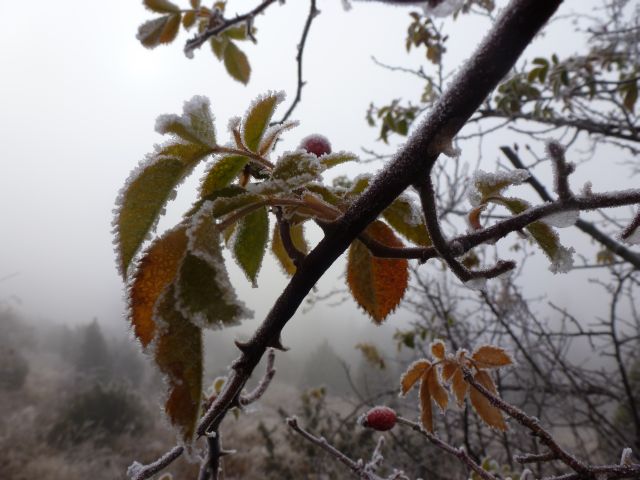 Wir sind mit dem Bus gefahren.Der Bus war vor der Schule um 8.20 Uhr. Dann sind wir eingestiegen. Die Fahrt hat 30 Minuten gedauert Wir mussten vor Lačnov aussteigen, weil  es rutschig war. Wir haben auch den ersten Schnee gesehen.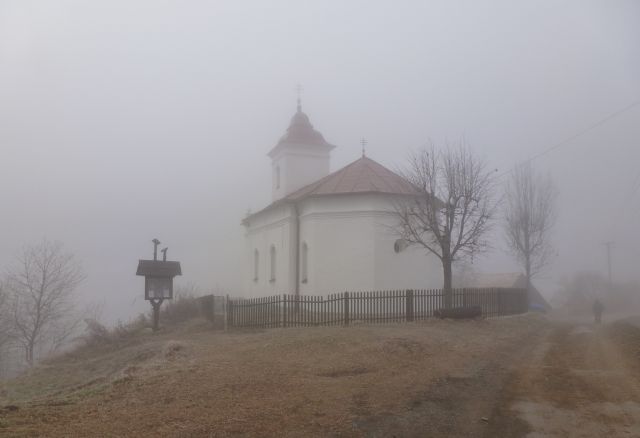  Um 9 Uhr sind  wir in Lačnov gewesen. Lačnov ist ein Dorf, das 5 Einwohner, die Häuser aus Holz und eine schöne Kirche hat. Wir haben den Aufstieg auf den Berg Bachureň( 1 082 m) angefangen.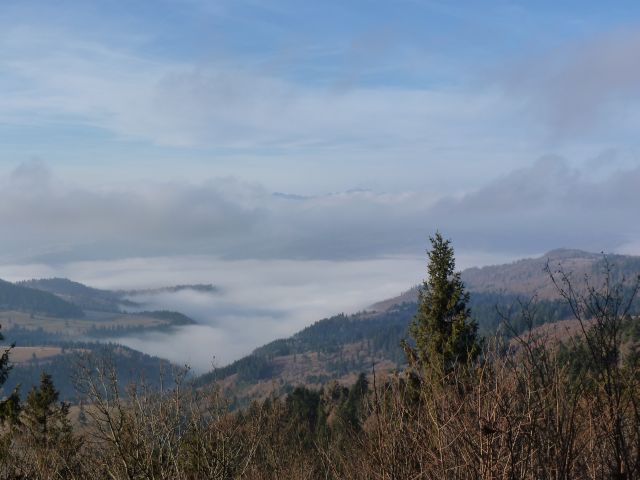 Um 10 Uhr sind wir in Sedlo pod Magurou  gewesen. Dann sind wir auf  Bachureň gegangen. Auf den Berggipfel haben wir ein Stück Hoher Tatra  gesehen und unsere Namen ins Gästebuch geschrieben.  Zurück sind wir durch den Wald gegangen. Während des Ausfluges haben wir viele Lieder gesungen. Dann hat uns der Reiseleiter  ein traditionelles  Haus aus Holz  gezeigt. Er wohnt  in diesem Haus  8 Monate pro Jahr.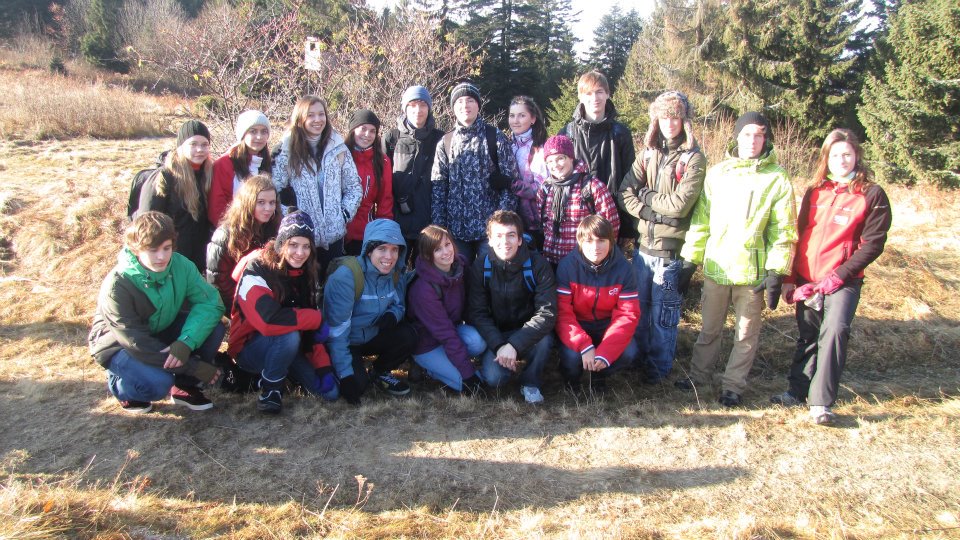  Wir sind nach Prešov auch mit dem Bus gefahren. Um 13.30 Uhr haben wir in der Schule  zu Mittag gegessen. Das war unser Ausflug nach Lačnov. Ich finde ihn fantastisch.Dominika Šalamonová 